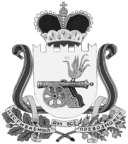 ВЯЗЕМСКИЙ РАЙОННЫЙ СОВЕТ ДЕПУТАТОВРЕШЕНИЕот 27.11.2017 № 159Об обращении заместителя председателя молодежного парламента Вяземского района Смоленской области при Вяземском районном Совете депутатовВ соответствии с Положением о конкурсе кандидатов на должность члена молодежного парламента Вяземского района Смоленской области при Вяземском районном Совете депутатов, утвержденным решением Вяземского районного Совета депутатов от 29.06.2016 № 63, статьей 21 Устава муниципального образования «Вяземский район» Смоленской области, рассмотрев обращение заместителя председателя молодежного парламента Вяземского района Смоленской области при Вяземском районном Совете депутатов, Вяземский районный Совет депутатовРЕШИЛ:1. Рекомендовать конкурсной комиссии по проведению конкурса кандидатов на должность члена молодежного парламента Вяземского района Смоленской области при Вяземском районном Совете депутатов провести дополнительный набор членов молодежного парламента Вяземского района Смоленской области при Вяземском районном Совете депутатов. 2. Внести изменения в состав конкурсной комиссии по проведению конкурса кандидатов на должность члена молодежного парламента Вяземского района Смоленской области при Вяземском районном Совете депутатов, изложив её в следующем составе:Председатель Вяземского районного Совета депутатов                             		                             П.В. ХомайкоАлексеев Андрей Сергеевич-член молодежной избирательной комиссии Вяземского района Смоленской области при ТИК МО «Вяземский район» Смоленской областиКуприянов Александр Владимирович-депутат Вяземского районного Совета депутатовЛесухина Анна Алексеевна-председатель молодежной избирательной комиссии Вяземского района Смоленской области при ТИК МО «Вяземский район» Смоленской областиМартынова Анастасия Витальевна- член молодежной избирательной комиссии Вяземского района Смоленской области при ТИК МО «Вяземский район» Смоленской областиМаксимов Андрей Валентинович-депутат Вяземского районного Совета депутатовМатвеева Яна Эдуардовна-член молодежной избирательной комиссии Вяземского района Смоленской области при ТИК МО «Вяземский район» Смоленской областиМоторина Елена Николаевна- депутат Вяземского районного Совета депутатов Новик Павел Олегович-член молодежной избирательной комиссии Вяземского района Смоленской области при ТИК МО «Вяземский район» Смоленской областиХаритонова Людмила Георгиевна-депутат Вяземского районного Совета депутатов